Introducing Mrs Cross,Attendance Officer at St Joseph’s School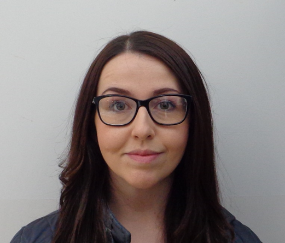 Our attendance target is 97%.Mrs Cross has worked at two other schools over the past ten years, so she brings a wealth of knowledge about attendance and punctuality and its impact on progress in school. Mrs Cross has a passion for working with families and pupils in order to ensure that education is valued and that all pupils meet their targets.She looks forward to working at St Joseph’s and will be looking to work initially with students whose attendance is below 92%. We will be using all our resources in school to support Miss Cross and Miss Kennedy will be informing some parents that they are at risk of prosecution if attendance and punctuality does not improve significantly.Our Absence Line telephone number is 01900 734363Please be aware that, for some families, we will require a doctor’s certificate for illness as absence is at a critical level. 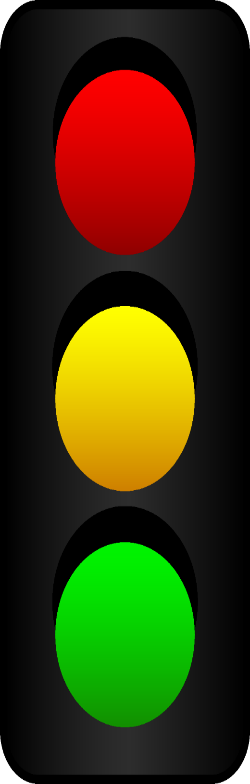 